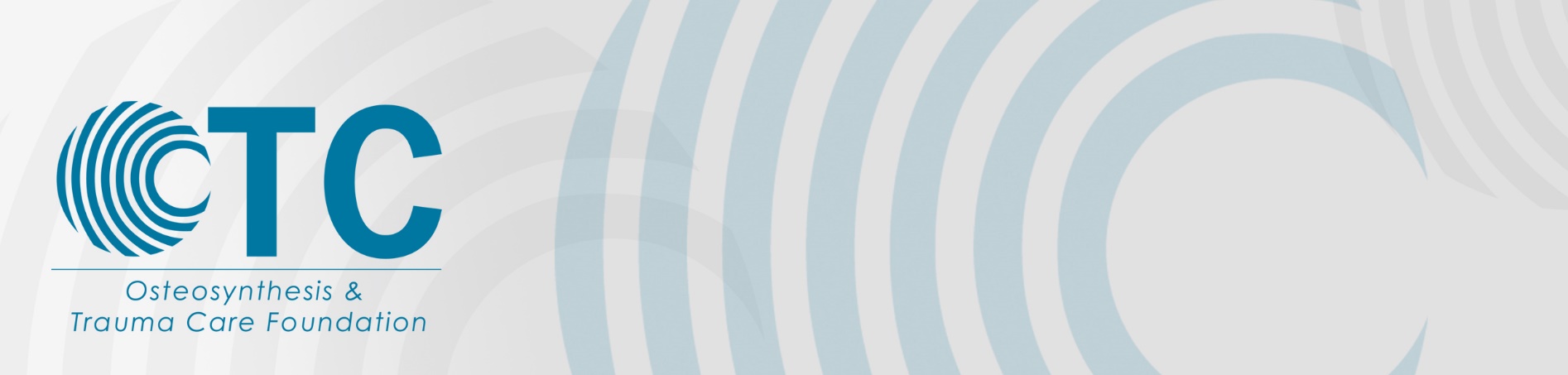 Emmenholzweg 1CH-4528 ZuchwilSwitzerland research.grants@otcfoundation.orgwww.otcfoundation.orgNB: at least one applicant should be an orthopedic trauma surgeon.Biographical informationEducation / TrainingPositions / EmploymentOther experience and professional membershipHonorsBiographical informationEducation / TrainingPositions / EmploymentOther experience and professional membershipHonorsOTC RESEARCH GRANT 2024/ APPLICATION FORMObjective.The objective of Research Grants is to encourage surgeons and basic scientists by providing seed and start-up funding for promising research projects in the field of orthopedic trauma surgery through Grants of up to US$ 50,000 for a research project extending over a maximum of two years. Both laboratory and clinical projects are suitable, but in either case clinical relevance must be explicitly and clearly described.Deadline April 15, 2024.Applications which do not conform completely to the application format or which ignore or fail to comply with any part of the guidelines may be returned to the applicant and will not be considered unless re-submitted by the deadline. Completed forms should be sent by e-mail to research.grants@otcfoundation.org. The application form and optional supplement must be sent as Word file, the signature page should be sent as PDF.Eligible topics for Grants 2024.The general area targeted for applications is around the topic “Clinical research changing clinical practice”. In particular, grant proposals are invited in the subject areas listed below. Please select the subject area of your proposal:Fracture-Related Infections: Diagnostics; including pre-, intra-, and post-operative methodologies Therapeutics strategies; including optimization of host factors, biomaterials, coatings, phages, local antimicrobial therapies, and alternative approaches such as vaccines Data sets; including big data, omics, and high dimensional data collection for clinical outcomes; and pre-clinical model database for basic research on infection Classification system Clinical trials or registries feasible to study FRIs1General information / Contact details1.1Principal InvestigatorPrincipal InvestigatorSurnameSurnameFirst nameFirst nameAcademic DegreeAcademic DegreePosition TitlePosition TitleUniversity / Hospital nameUniversity / Hospital nameInstitute / DepartmentInstitute / DepartmentBusiness addressBusiness addressCity, State, ZipCity, State, ZipCountryCountryPhone (incl. country and area code)Phone (incl. country and area code)Fax (incl. country and area code)Fax (incl. country and area code)E-mail addressE-mail address1.2Co-Principal InvestigatorCo-Principal InvestigatorSurnameSurnameFirst nameFirst nameAcademic DegreeAcademic DegreePosition TitlePosition TitleUniversity / Hospital nameUniversity / Hospital nameInstitute / DepartmentInstitute / DepartmentBusiness addressBusiness addressCity, State, ZipCity, State, ZipCountryCountryPhone (incl. country and area code)Phone (incl. country and area code)Fax (incl. country and area code)Fax (incl. country and area code)E-mail addressE-mail address1.3Reference Number Please compose your own reference number by adding the two initials (First name, followed by Family name) of both the Principal and the Co-Principal Investigator.(Example of reference number: 2024-ASJD for Andy Smith and Jane Doe)2024-    2024-    1.4Start date and duration of projectStart date and duration of projectStart dateStart date      -       -       (dd-mmm-yyyy)Duration of projectDuration of project2.1Biosketch of Principal Investigator (max. 1 page and do not send a separate CV)Surname, First nameInstitution and locationDegreeYear (date)Field of studyYear (date)PositionInstitution and locationYear (date)PositionInstitution and locationYear (date)Description2.2Biosketch of Co-Principal Investigator (max 1 page; do not send a separate CV)Surname, First nameInstitution and locationDegreeYear (date)Field of studyYear (date)PositionInstitution and locationYear (date)PositionInstitution and locationYear (date)Description3Detailed project information (Sections 3.1 to 3.9 may not exceed 4 pages. One optional page containing only Tables/Figures (downloadable from the website) can be submitted separately.3.1Project title (Max. 200 characters incl. spaces)3.2Executive summary (max 2500 characters incl. spaces)State you broad, long-term objectives and specific aims, making reference to the trauma care relatedness of the project. Describe concisely the research design and methods for achieving these goals. This description is meant to serve as a succinct and accurate description of the proposed work when separated from the application. Note: This summary may be included in our annual report.3.3Background3.4Specific aims and hypotheses3.5Pilot and/or previous data3.6Research design: patients, materials and methods3.7Sample size calculation3.8Data analysis / Statistical analysis3.9Clinical Relevance for orthopedic trauma patients3.10Relevant publications of members of project group (max. 10 publications)3.11References used in this application (max. 20 publications)3.12Role of the orthopedic trauma surgeon in the projectProvide the name of the orthopedic trauma surgeon(s) in the project, and specify the role  in the project.4Ethics Review4.1Has this proposal been evaluated by a Medical Ethics Committee?	Yes, statement of approval is enclosed	No, statement of approval will be submitted before start of the study	No, evaluation is not required, because:      4.2Has this proposal been evaluated by an Animal Ethics Committee?	Yes, statement of approval is enclosed	No, statement of approval will be submitted before start of the study	No, evaluation is not required, because:      5Finances5.1Personnel costs (salaries, including fringe benefits)(Note: Requesting salary support for the Principal Investigator (PI) or co-PI is not allowed)Personnel costs (salaries, including fringe benefits)(Note: Requesting salary support for the Principal Investigator (PI) or co-PI is not allowed)Surname, first name, academic degreeTotalUS$      US$      Total costs for personnelUS$      Justification:Justification:5.2Permanent equipment (itemize)(Note: Standard office equipment and computer-related applications are not fundable, unless justified reasonably)Permanent equipment (itemize)(Note: Standard office equipment and computer-related applications are not fundable, unless justified reasonably)DescriptionTotalUS$      US$      Total costs for permanent equipmentUS$      Justification:Justification:5.3Consumable supplies (itemize by category)Consumable supplies (itemize by category)DescriptionTotalUS$      US$      Total costs for consumable suppliesUS$      Justification:Justification:5.4Animals and animal careAnimals and animal careDescriptionTotalUS$      US$      Total costs for animals and animal careUS$      Justification:Justification:5.5All other expensesAll other expensesDescriptionTotalUS$      US$      Total costs for all other expensesUS$      Justification:Justification:5.6Total funding requestedTotal funding requestedDescriptionTotal- Total costs for personnel (5.1)US$      - Total costs for permanent equipment (5.2)US$      - Total costs for consumable supplies (5.3)US$      - Total costs for animals and animal care (5.4)US$      - Total costs for all other expenses (5.5)US$      Total costsUS$      (max. US$50,000)6Additional funding / Conflict of Interest6.1Is this project proposal currently submitted to another funding organization?Is this project proposal currently submitted to another funding organization?Is this project proposal currently submitted to another funding organization?Is this project proposal currently submitted to another funding organization?	No	Yes, see specification below:	No	Yes, see specification below:	No	Yes, see specification below:	No	Yes, see specification below:SubmissiondateOrganizationAmountrequestedDecisionUS$      US$      US$      US$      Relevant information:Relevant information:Relevant information:Relevant information:6.2Is this grant sufficient to cover costs for the entire project?	Yes	NoIf additional funding is needed to complete the project, how much additional funding is needed, and how will that be secured?6.3Are there any conflicts of interest with (commercial) 3rd parties related to individual project members or the content of the proposal, or can they be foreseen?	No	Yes, namely:      7Signatures7.1Applicant / Principal InvestigatorApplicant / Principal InvestigatorNameDateSignature7.2Co-applicant / Co-Principal InvestigatorCo-applicant / Co-Principal InvestigatorNameDateSignature